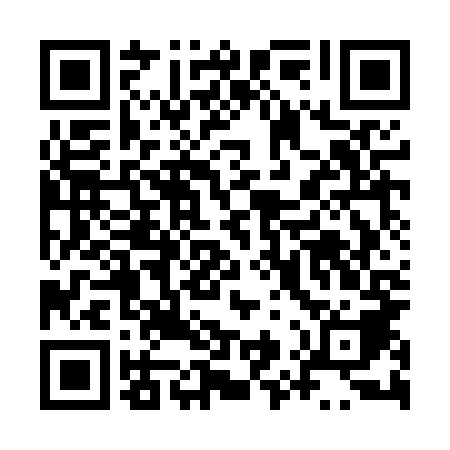 Ramadan times for Rogaszyce, PolandMon 11 Mar 2024 - Wed 10 Apr 2024High Latitude Method: Angle Based RulePrayer Calculation Method: Muslim World LeagueAsar Calculation Method: HanafiPrayer times provided by https://www.salahtimes.comDateDayFajrSuhurSunriseDhuhrAsrIftarMaghribIsha11Mon4:194:196:1011:583:515:475:477:3112Tue4:174:176:0811:583:535:485:487:3313Wed4:144:146:0611:583:545:505:507:3514Thu4:124:126:0411:573:565:525:527:3715Fri4:094:096:0111:573:575:535:537:3916Sat4:074:075:5911:573:585:555:557:4117Sun4:044:045:5711:564:005:575:577:4318Mon4:024:025:5511:564:015:595:597:4519Tue3:593:595:5211:564:026:006:007:4720Wed3:573:575:5011:564:046:026:027:4821Thu3:543:545:4811:554:056:046:047:5022Fri3:523:525:4611:554:066:056:057:5223Sat3:493:495:4311:554:086:076:077:5424Sun3:463:465:4111:544:096:096:097:5625Mon3:443:445:3911:544:106:106:107:5826Tue3:413:415:3611:544:126:126:128:0027Wed3:383:385:3411:534:136:146:148:0328Thu3:363:365:3211:534:146:156:158:0529Fri3:333:335:3011:534:156:176:178:0730Sat3:303:305:2711:534:176:196:198:0931Sun4:274:276:2512:525:187:207:209:111Mon4:254:256:2312:525:197:227:229:132Tue4:224:226:2112:525:207:247:249:153Wed4:194:196:1812:515:217:257:259:174Thu4:164:166:1612:515:237:277:279:205Fri4:134:136:1412:515:247:297:299:226Sat4:104:106:1212:505:257:307:309:247Sun4:074:076:0912:505:267:327:329:268Mon4:044:046:0712:505:277:347:349:299Tue4:014:016:0512:505:297:357:359:3110Wed3:593:596:0312:495:307:377:379:33